EVALUATION SURVEYS 
Standard Welcome Page & Participation Decision – ALL Surveys


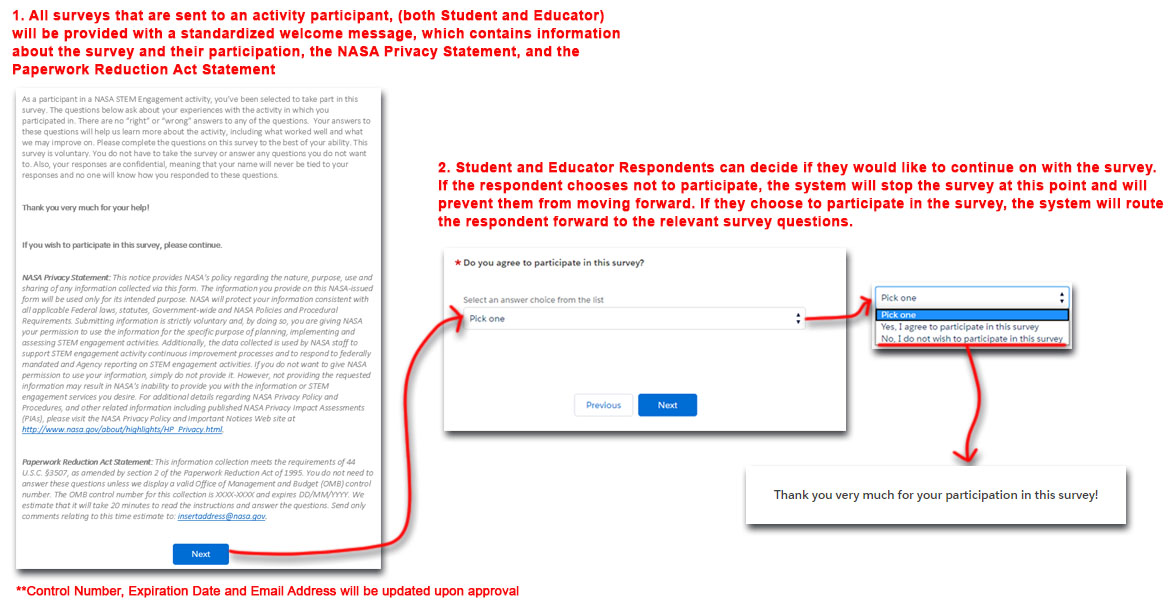 EPD Workshop Participant Satisfaction Survey – Survey Questions

   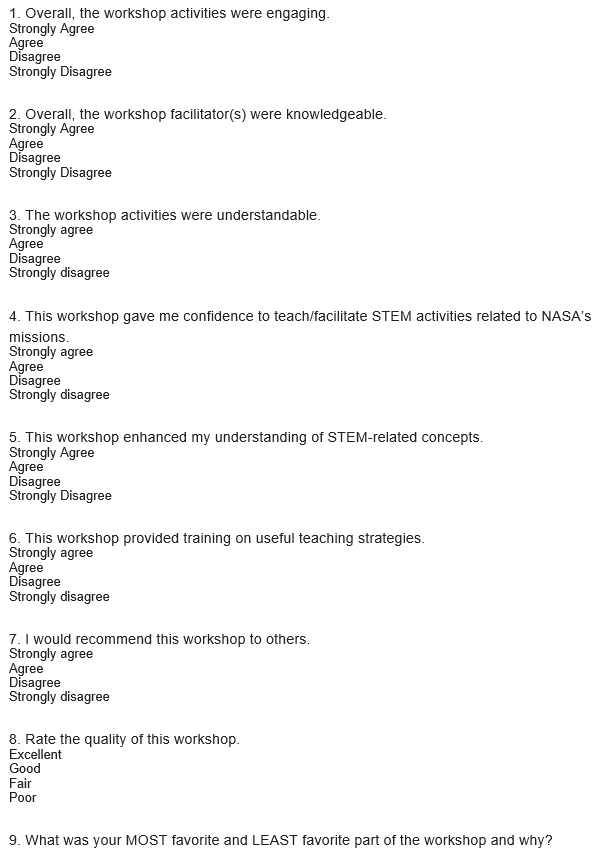   9.  What was your MOST favorite part of the workshop and why?    10.  What was your LEAST favorite part of the workshop and why?
